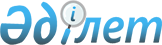 Қазақстан Республикасы мен Еуропалық Одақ арасындағы визалық режимді жеңілдету жөніндегі іс-шаралар жоспарын бекіту туралыҚазақстан Республикасы Үкіметінің 2015 жылғы 9 шілдедегі № 517 қаулысы

      Қазақстан Республикасының Үкіметі ҚАУЛЫ ЕТЕДІ:



      1. Қоса беріліп отырған Қазақстан Республикасы мен Еуропалық Одақ арасындағы визалық режимді жеңілдету жөніндегі іс-шаралар жоспары (бұдан әрі – Жоспар) бекітілсін.



      2. Жауапты орталық атқарушы органдар мен Қазақстан Республикасының Президентіне тікелей бағынатын және есеп беретін мемлекеттік органдар (келісім бойынша):



      1) Жоспарда көзделген іс-шаралардың уақтылы орындалуын қамтамасыз етсін;



      2) жарты жылда бір рет, есепті айдан кейінгі айдың 5-күніне дейін Қазақстан Республикасы Сыртқы істер министрлігіне Жоспардың орындалуы туралы ақпарат берсін.



      3. Қазақстан Республикасы Сыртқы істер министрлігі жарты жылда бір рет, есепті айдан кейінгі айдың 15-күніне дейін Қазақстан Республикасы Премьер-Министрінің Кеңсесіне Жоспардың орындалуы туралы жиынтық ақпарат берсін



      4. Осы қаулының орындалуын бақылау Қазақстан Республикасы Сыртқы істер министрлігіне жүктелсін.



      5. Осы қаулы қол қойылған күнінен бастап қолданысқа енгізіледі.      Қазақстан Республикасының

      Премьер-Министрі                                     К.Мәсімов

Қазақстан Республикасы 

Үкіметінің       

2015 жылғы 9 шілдедегі 

№ 517 қаулысымен    

бекітілген        

Қазақстан Республикасы мен Еуропалық Одақ арасындағы визалық режимді жеңілдету жөніндегі іс-шаралар жоспары

      Ескертпе: аббревиатуралардың толық жазылуы:

      ҚР – Қазақстан Республикасы

      ЕО – Еуропалық Одақ

      ЕК – Еуропалық Комиссия

      ҰҚК – Қазақстан Республикасы Ұлттық қауіпсіздік комитеті

      БП – Қазақстан Республикасы Бас прокуратурасы

      ІІМ – Қазақстан Республикасы Ішкі істер министрлігі

      СІМ – Қазақстан Республикасы Сыртқы істер министрлігі

      ИДМ – Қазақстан Республикасы Инвестициялар және даму министрлігі

      ДСӘДМ – Қазақстан Республикасы Денсаулық сақтау және әлеуметтік даму министрлігі

      Қаржымині – Қазақстан Республикасы Қаржы министрлігі

      ҰЭМ – Қазақстан Республикасы Ұлттық экономика министрлігі

      МҚІСҚА – Қазақстан Республикасы Мемлекеттік қызмет істері және сыбайлас жемқорлыққа қарсы іс-қимыл агенттігі
					© 2012. Қазақстан Республикасы Әділет министрлігінің «Қазақстан Республикасының Заңнама және құқықтық ақпарат институты» ШЖҚ РМК
				Р/с №Еуропалық Одақтың талаптарыІс-шаралар атауыЖауапты орындаушыларОрындау мерзіміБолжамды шығыстар мен қаржыландыру көзі (млн. теңге)Аяқтау нысаны12345671. Құжаттардың қаупсіздігі1. Құжаттардың қаупсіздігі1. Құжаттардың қаупсіздігі1. Құжаттардың қаупсіздігі1. Құжаттардың қаупсіздігі1. Құжаттардың қаупсіздігі1. Құжаттардың қаупсіздігі1.Шетелге шығу үшін Қазақстан Республикасының құжаттарын, сондай-ақ Қазақстан Республикасы азаматтарының паспорттарын және жеке басты куәландыратын өзге де құжаттарды дайындау, дербестендіру және беру процесінің тұтастығы мен қауіпсіздігі деңгейін арттыруЖеке тұлғаларды тіркеу есебінің және оларды құжаттандырудың мемлекеттік ақпараттық жүйесін жетілдіру жөнінде ұсыныстар әзірлеу

биометрикалық верификациялау және сәйкестендіру жүйесін құру және енгізу үшін Қазақстан Республикасының халықаралық техникалық көмекті қажет етуіне, сондай-ақ мұндай көмекті тарту үшін консультациялар жүргізуге қатысты ұсыныстар дайындауІІМ, ИДМ

ІІМ, ИДМ, СІМ, Қаржымині2016 жылғы II тоқсан 

2016 – 2017 жылдар

 талап етілмейді 

талап етілмейді

 СІМ-ге ақпарат 

СІМ-ге ақпарат2.Интерполдың «LASP» дерекқорына жоғалған және ұрланған құжаттар туралы деректерді жедел және жүйелі түрде беруді қамтамасыз етужоғалған және ұрланған құжаттар туралы ақпаратты қамтитын ұлттық дерекқорды жетілдіру және Қазақстан Республикасының тиісті мемлекеттік органдары арасында мұндай деректермен жедел алмасуды қамтамасыз ету және осы деректерді Интерполдың «LASP» дерекқорына беруІІМ, СІМ, ҰҚК (келісім бойынша)2016 жылғы I тоқсан

 талап етпейдіСІМ-ге ақпаратЖеке басты куәландыратын құжаттарды беру рәсіміЖеке басты куәландыратын құжаттарды беру рәсіміЖеке басты куәландыратын құжаттарды беру рәсіміЖеке басты куәландыратын құжаттарды беру рәсіміЖеке басты куәландыратын құжаттарды беру рәсіміЖеке басты куәландыратын құжаттарды беру рәсіміЖеке басты куәландыратын құжаттарды беру рәсімі3.Қазақстан Республикасы азаматтарының, Қазақстан Республикасында заңды негіздерде жүрген шетелдіктердің немесе азаматтығы жоқ адамдардың жол жүру құжаттарын және жеке басты куәландыратын құжаттарды алуы үшін тең мүмкіндіктерді қамтамасыз ету мақсатында заңнамалық актілерге талдау жүргізужол жүру құжаттарын және жеке басты куәландыратын құжаттарды беру мәселелерін реттейтін нормативтік актілерді мониторингтеу. Адамдардың аталған рәсімдерге тең қол жеткізуін қамтамасыз ету мақсатында оларды жетілдіру жөнінде ұсыныстар әзірлеуІІМ, ИДМ, СІМ, ҰҚК (келісім бойынша),БП (келісім бойынша)2016 жылғы I тоқсан

 

 талап етілмейдіСІМ-ге ақпаратДербес деректерді қорғауДербес деректерді қорғауДербес деректерді қорғауДербес деректерді қорғауДербес деректерді қорғауДербес деректерді қорғауДербес деректерді қорғау4.Дербес деректерді қорғау туралы заңнаманы жетілдіру және дербес деректерді қорғау мәселелері жөніндегі мемлекеттік органның жұмыс істеуін қамтамасыз ету«Дербес деректер және оларды қорғау туралы» 2013 жылғы 21 мамырдағы Қазақстан Республикасының Заңын мониторингтеу және оған өзгерістер енгізу жөнінде ұсыныстар әзірлеуСІМ, ИДМ, ІІМ, ҰҚК (келісім бойынша),БП (келісім бойынша)2016 жылғы I тоқсан

 талап етілмейдіСІМ-ге ақпарат2. Көші-қон және реадмиссия2. Көші-қон және реадмиссия2. Көші-қон және реадмиссия2. Көші-қон және реадмиссия2. Көші-қон және реадмиссия2. Көші-қон және реадмиссия2. Көші-қон және реадмиссияШекараларды басқаруШекараларды басқаруШекараларды басқаруШекараларды басқаруШекараларды басқаруШекараларды басқаруШекараларды басқару5.Қазақстан Республикасының Мемлекеттік шекарасын абаттандыруға және реконструкциялауға байланысты іс-шараларды қажеттілігіне қарай жүзеге асыру

Қазақстан Республикасының құқық қорғау және басқа да мемлекеттік органдары арасындағы ведомствоаралық ынтымақтастықты, атап айтқанда, Қазақстан Республикасының шекарасында жасалған құқық бұзушылықтарды анықтау мен тергеу ісінде жандандыруҚазақстан Республикасының Мемлекеттік шекарасындағы халықаралық өткізу пункттерінің жұмыс істеуін талдау, оны абаттандыру және реконструкциялау жөніндегі ұсыныстар

Қазақстан Республикасының заңнамасына және нормативтік құқықтық актілеріне сәйкес ведомствоаралық ынтымақтастықты қамтамасыз етуИДМ, ҰҚК (келісім бойынша) Қаржымині, ІІМ, СІМ

ҰҚК (келісім бойынша) Қаржымині, ІІМ 2015 жыл

ішінде

тұрақтыталап етілмейді 

талап етілмейдіСІМ-ге ақпарат 

СІМ-ге ақпарат6.Биометрикалық (электрондық) шетелдік сапар құжаттарын салыстырып оқитын жаңа технологиялар енгізу және Қазақстан Республикасының Мемлекеттік шекарасы арқылы өткізу пункттерін «электрондық қақпалар» (E-Gates) көп деңгейлі жүйесімен жарақтау«электрондық қақпалар»

(E-Gates) көп деңгейлі жүйесін енгізуді қоса алғанда, келуді/кетуді есепке алуға арналған рәсімдерді, жүйелер мен технологияларды жетілдіру жөнінде ұсыныстар әзірлеуИДМ, ІІМ, СІМ, ҰҚК (келісім бойынша)

 2015 – 2016 жылдарталап етілмейдіСІМ-ге ақпарат7.Ведомствоаралық, оның ішінде Қазақстан Республикасы Ұлттық қауіпсіздік комитетінің Шекара қызметі мен Қазақстан Республикасының басқа да құқық қорғау органдары арасындағы ақпарат алмасу мәселелері бойынша өзара іс-қимылды, сондай-ақ халықаралық ынтымақтастықты, оның ішінде Еуропалық Одаққа мүше мемлекеттердің сыртқы шекараларындағы жедел ынтымақтастықты басқару жөніндегі еуропалық агенттікпен халықаралық ынтымақтастықты жандандыруҚазақстан Республикасының Мемлекеттік шекарасы арқылы есірткінің, қарудың, оқ-дәрінің және жарылғыш заттардың заңсыз өтуіне қарсы іс-қимыл мәселелері бойынша тұрақты түрде ашық ақпарат алмасуды қамтамасыз ету

Қазақстан Республикасымен шекаралас мемлекеттердің шекара және кеден органдарымен өзара іс-қимылды қамтамасыз ету

ЕО-ға мүше мемлекеттердің сыртқы шекараларындағы жедел ынтымақтастықты басқару жөніндегі еуропалық агенттікпен өзара іс-қимылды қамтамасыз етуҰҚК (келісім бойынша), ІІМ, Қаржымині

ҰҚК (келісім бойынша), Қаржымині, СІМ

СІМ, ҰҚК (келісім бойынша), Қаржыминітұрақты 

тұрақты 

тұрақтыталап етілмейді 

талап етілмейді 

талап етілмейдіашық ақпаратты мемлекеттік органдардың өз интернет-ресурстарында орналастыру

СІМ-ге ақпарат

СІМ-ге ақпаратКөші-қонды басқаруКөші-қонды басқаруКөші-қонды басқаруКөші-қонды басқаруКөші-қонды басқаруКөші-қонды басқаруКөші-қонды басқару8.Көші-қон саясатына жауапты Қазақстан Республикасының атқарушы органдарының жұмысын оңтайландыру бөлігінде көші-қон саясатын жетілдіру жөніндегі заңнамалық актілерді қабылдау, шетелдіктердің және азаматтығы жоқ адамдардың Қазақстан Республикасының аумағына келу және онда болу қағидаларын, Қазақстан Республикасының аумағына оралу рәсімдерін жетілдіру

Ерікті түрде немесе Қазақстан Республикасы мен шет мемлекеттердің арасындағы адамдардың реадмиссиясы туралы келісімдерге сәйкес Қазақстан Республикасына оралатын Қазақстан Республикасының азаматтарын әлеуметтік қолдау және құқықтарын қорғау, көші-қон ахуалын мониторингтеуді қамтамасыз ету, заңсыз көші-қонмен күресті жандандыру және Қазақстан Республикасындағы заңсыз көшіп-қонушыларды анықтау, сондай-ақ заңсыз көшіп-қонушылар шыққан (олардың транзиті) елдермен адамдардың реадмиссиясы туралы шарттар жасасу жөніндегі іс-шараларды жүзеге асыруҚазақстан Республикасының көші-қон саласындағы заңнамасын талдау, оның нәтижесі бойынша Қазақстан Республикасының көші-қон мәселелері жөніндегі заңнамалық актілеріне өзгерістер енгізу бойынша ұсыныстар енгізу

заңсыз көшіп-қонушылар шыққан (олардың транзиті) елдермен адамдардың реадмиссиясы туралы халықаралық шарттар жасасу мақсатында келіссөздер жүргізу

шетелдіктердің және азаматтығы жоқ адамдардың шыққан елдеріне ерікті түрде оралуы, оларды Қазақстан Республикасынан шығарып жіберу тәртібі туралы Қазақстан Республикасының заңнамалық актілерін әзірлеу мен қабылдаудың орындылығын зерделеу

көші-қонды басқару саласындағы мемлекеттік саясатты іске асыруға жауапты мемлекеттік органдардың функциясына мониторинг жүргізуҰЭМ, ІІМ, ДСӘДМ, Қаржымині, СІМ, ИДМ, ҰҚК (келісім бойынша)ІІМ, ҰЭМ, ДСӘДМ, СІМ, Қаржымині, ҰҚК (келісім бойынша)ІІМ, ҰЭМ, ДСӘДМ, СІМ, Қаржымині, ҰҚК (келісім бойынша) 

СІМ, ДСӘДМ, ІІМ, ҰЭМ, Қаржымині, ҰҚК (келісім бойынша)2016 жыл2015 – 2016 жылдар2015 жыл

2015 жылталап етілмейді005 «Шетелдік іссапарлар» бағдарламасы бойынша республикалық бюджетте көзделген қаражат шегіндеталап етілмейдіталап етілмейдіҚазақстан Республикасының Үкіметіне ақпарат

СІМ-ге ұсыныстар 

СІМ-ге ақпарат 

СІМ-ге ақпарат9.Мемлекеттік көші-қон саясатын іске асыруға жауапты Қазақстан Республикасының атқарушы билігі орталық органының Қазақстан Республикасындағы көші-қон ахуалын мониторингтеуді жүзеге асыруы, Қазақстан Республикасындағы заңды және заңсыз көші-қонның көлемі мен ағындары туралы ақпаратты жинақтауы және тұрақты түрде жаңартып отыруы Қазақстан Республикасындағы көші-қон ағындарын басқарудың бірыңғай ұлттық дерекқорын жасау жөнінде ұсыныстар әзірлеу

көші-қон ағындарын басқарудың бірыңғай ұлттық дерекқорын жасау үшін Қазақстан Республикасының халықаралық техникалық көмекті қажет етуіне қатысты ұсыныстар әзірлеу. Мұндай көмектерді тарту жөнінде халықаралық ұйымдармен және шет мемлекеттермен консультациялар жүргізу ІІМ, ДСӘДМ, ҰЭМ, ҰҚК (келісім бойынша)

ІІМ, ҰЭМ, СІМ, Қаржымині, ҰҚК (келісім бойынша)2017 жылғы IV тоқсан 

2016 жылғы IV тоқсан

 талап етілмейдіталап етілмейді

 СІМ-ге ақпаратСІМ-ге ақпарат

 10.Қазақстан Республикасы мен Еуропалық Одақ арасында адамдардың реадмиссиясы және Қазақстан Республикасының азаматтарын әлеуметтік қолдауды қамтамасыз ету туралы келісім жасасу Қазақстан Республикасы мен Еуропалық Одақ арасында адамдардың реадмиссиясы және визалық тәртіпті жеңілдету туралы келісім жасасу жөнінде диалог жүргізуге мандат алу мақсатында Еуропалық Одаққа мүше мемлекеттермен келіссөздер жүргізу

Қазақстан Республикасына ерікті түрде оралу рәсімі бойынша немесе реадмиссия тәртібімен оралған Қазақстан Республикасының азаматтарына құқықтық және өзге көмек көрсету жөнінде үкіметтік емес ұйымдармен ынтымақтастықты жолға қою мақсатында келіссөздер жүргізуСІМ, ІІМ, ДСӘДМ, Қаржымині, ҰҚК (келісім бойынша)

ІІМ, ДСӘДМ

 

 процесс аяқталғанға дейін

2015 – 2016 жылдар005 «Шетелдік іссапарлар» бағдарламасы бойынша республикалық бюджетте көзделген қаражат шегінде

талап етілмейдіСІМ-ге ұсыныстар

ақпаратты мемлекеттік органдардың өз интернет-ресурстарында орналастыру11.Қазақстан Республикасындағы заңсыз көші-қонды анықтау және тиісті тәуекелдерді талдау жөніндегі әдіснаманы, оның ішінде мемлекеттік және өңірлік деңгейлерде тиісті жұмысты жандандыру арқылы жетілдіру, осы салада ұйымдасқан қылмыспен күрес жөніндегі құқық қорғау органдарының өзара іс-қимылын тереңдету заңсыз көші-қонды анықтау саласындағы Еуропалық Одақ стандарттарын зерделеу.

Талдау жүргізу және НҚА өзгерту жөнінде ұсынымдар әзірлеуІІМ, ҰҚК (келісім бойынша)2016 жылталап етілмейді

 

 

 

 

 

 

 

 

 НҚА өзгерістер енгізу (қажет болған жағдайда)12.Заңсыз көшіп-қонушыларды тиісінше ұстауға арналған инфрақұрылым жасау және Қазақстан Республикасының шекарасын заңсыз кесіп өткен немесе Қазақстан Республикасында заңсыз жүрген шетелдіктер мен азаматтығы жоқ адамдарды шығарып жіберу рәсімдерін жетілдіруҚазақстан Республикасында заңсыз жүрген көшіп-қонушыларды орналастыру пункттерінің және шетелдіктер мен азаматтығы жоқ адамдардың заңсыз уақытша болу пункттерінің желісін дамыту үшін Қазақстан Республикасының халықаралық техникалық көмекті қажет етуіне қатысты ұсыныстар әзірлеу мұндай көмекті тарту бойынша халықаралық ұйымдармен және шет мемлекеттермен консультациялар жүргізуІІМ, ДСӘДМІІМ, ДСӘДМ, СІМ2015 жыл2015 жылғыталап етілмейді005 «Шетелдік іссапарлар» бағдарламасы бойынша республикалық бюджетте көзделген қаражат шегіндеСІМ-ге ақпаратСІМ-ге ақпарат3. Қоғамдық тәртіп және қауіпсіздік3. Қоғамдық тәртіп және қауіпсіздік3. Қоғамдық тәртіп және қауіпсіздік3. Қоғамдық тәртіп және қауіпсіздік3. Қоғамдық тәртіп және қауіпсіздік3. Қоғамдық тәртіп және қауіпсіздік3. Қоғамдық тәртіп және қауіпсіздікҰйымдасқан қылмысқа, терроризмге және сыбайлас жемқорлыққа қарсы күресҰйымдасқан қылмысқа, терроризмге және сыбайлас жемқорлыққа қарсы күресҰйымдасқан қылмысқа, терроризмге және сыбайлас жемқорлыққа қарсы күресҰйымдасқан қылмысқа, терроризмге және сыбайлас жемқорлыққа қарсы күресҰйымдасқан қылмысқа, терроризмге және сыбайлас жемқорлыққа қарсы күресҰйымдасқан қылмысқа, терроризмге және сыбайлас жемқорлыққа қарсы күресҰйымдасқан қылмысқа, терроризмге және сыбайлас жемқорлыққа қарсы күрес13.Ұйымдасқан қылмысқа қарсы күрес саласындағы мемлекеттік саясат және оны іске асыруұйымдасқан қылмысқа қарсы күрес саласындағы шараларды әзірлеу жөнінде қабылданып жатқан шараларды талдау ІІМ, Қаржымині, ҰҚК (келісім бойынша), БП (келісім бойынша), МҚІСҚА (келісім бойынша)2017 жылғы II тоқсанталап етілмейдіСІМ-ге ақпарат14.Адам саудасына қарсы іс-қимыл мәселелері бойынша нормативтік құқықтық актілерді әзірлеу және қабылдауадам саудасына қарсы іс-қимыл мәселелері бойынша ұлттық заңнаманы талдауДСӘДМ, ІІМ 2016 жылталап етілмейдіСІМ-ге ақпарат15.Сыбайлас жемқорлықтың алдын алу және оған қарсы күрес бойынша нормативтік құқықтық актілердің жобаларын әзірлеу, сыбайлас жемқорлыққа қарсы күреске жауапты мемлекеттік органдардың қызметін үйлестіруді күшейту «Сыбайлас жемқорлыққа қарсы іс-қимыл туралы» Қазақстан Республикасы Заңының жобасын әзірлеу қызметтер көрсету процесін автоматтандыру мақсатында көші-қон саласында халыққа көрсетілетін мемлекеттік қызметтер стандарттарын әзірлеу МҚІСҚА (келісім бойынша), ІІМ, Қаржымині, ҰҚК (келісім бойынша), БП (келісім бойынша)ІІМ, СІМ, ДСӘДМ, ИДМ, ҰЭМ, ҰҚК (келісім бойынша), БП (келісім бойынша)2015 – 2016 жылдар2016 жылталап етілмейдіталап етілмейдіҚазақстан Республикасы Заңының жобасыбұйрықтар16.Қылмыстық жолмен алынған табысты заңдастырудың (жылыстатудың) немесе терроризмді қаржыландырудың жолын кесу және оған қарсы іс-қимыл саласындағы заңнаманы жетілдіру«Қылмыстық жолмен алынған табысты заңдастыруға (жылыстатуға) және терроризмді қаржыландыруға қарсы іс-қимыл туралы» Қазақстан Республикасының Заңына өзгерістер мен толықтырулар енгізу туралы» Қазақстан Республикасы Заңының жобасын әзірлеу және Қазақстан Республикасының Парламентіне енгізу Қаржымині, МҚІСҚА (келісім бойынша), ҰҚК (келісім бойынша), БП (келісім бойынша)2017 жылталап етілмейдіСІМ-ге ақпарат17.Нашақорлықтың таралуына қарсы іс-қимыл, есірткінің, психотроптық заттар мен прекурсорлардың заңсыз айналымына қарсы күрес саласындағы мемлекеттік саясатты іске асыруды қамтамасыз ету

Қазақстан Республикасы Денсаулық сақтау және әлеуметтік даму министрлігі мен Есірткі және есірткіге тәуелділік мәселелері бойынша Еуропалық мониторинг орталығы арасында Өзара түсіністік туралы меморандум жасасуесірткінің, психотроптық заттар мен прекурсорлардың заңсыз айналымына қарсы күрес саласындағы Қазақстан Республикасының заңнамасын талдау, оның нәтижесі бойынша көрсетілген саладағы мемлекеттік реттеуді жетілдіру мақсатында нормативтік және құқықтық актілерге өзгерістер енгізу жөнінде ұсыныстар әзірлеу есірткі және есірткіге тәуелділік мәселелері бойынша Қазақстан Республикасы мен Еуропалық мониторинг орталығы арасындағы ынтымақтастықты жандандыру, сондай-ақ Қазақстан Республикасы Денсаулық сақтау және әлеуметтік даму министрлігі мен аталған Орталық арасындағы Өзара түсіністік туралы меморандум жасасуІІМ, ДСӘДМ, ҰҚК (келісім бойынша),БП (келісім бойынша)ДСӘДМ, ІІМ, СІМ, БП (келісім бойынша)

 

 

 

 

 

 

 

 2015 – 2016 жылдар2017 жылталап етілмейдіталап етілмейді

 

 

 Нашақорлыққа және есірткі бизнесіне қарсы іс-қимылға бағытталған мемлекеттік органдардың қызметін үйлестіру жөніндегі ведомствоаралық штабтың шешімі Меморандум жасасу18.БҰҰ мен Еуропа Кеңесінің Ұйымдасқан қылмысқа, терроризмге, экстремизмге, нашақорлыққа және есірткінің заңсыз айналымына қарсы күрес саласындағы халықаралық шарттарына қосылу

 Қазақстан Республикасы қосылуы қажет ұйымдасқан қылмысқа, нашақорлыққа және есірткінің заңсыз айналымына қарсы күрес саласындағы халықаралық шарттардың тізбесін айқындау және тиісті ұсыныстар енгізу

Қазақстан Республикасы қосылуы қажет терроризм мен экстремизмге қарсы күрес саласындағы халықаралық шарттардың тізбесін айқындау және тиісті ұсыныстар енгізуІІМ, Қаржымині, БП (келісім бойынша)ҰҚК (келісім бойынша), ІІМ, Қаржымині, БП (келісім бойынша)2015 жылғы IV тоқсан2015 жылғы IV тоқсанталап етілмейдіталап етілмейдіСІМ-ге ақпаратСІМ-ге ақпарат19.Нашақорлықтың таралуына қарсы іс-қимыл, есірткінің, психотроптық заттар мен прекурсорлардың заңсыз айналымына қарсы күрес саласындағы мемлекеттік саясатты тиісті іс-шараларды орындау, есірткіні алып қою және оларды Қазақстан Республикасының Мемлекеттік шекарасы арқылы заңсыз өткізуге кінәлі адамдарды ұстау туралы ақпаратты халыққа жария ету арқылы іске асыру;

есірткінің, психотропты заттар мен прекурсорлардың заңсыз айналымына қарсы күрес саласындағы ынтымақтастықты және халықаралық ұйымдармен ақпарат алмасуды одан әрі дамыту

 есірткінің, психотроптық заттар мен прекурсорлардың заңсыз айналымына қарсы іс-қимыл жөніндегі ақпаратты халыққа жария ету шет мемлекеттердің құзыретті органдарымен және халықаралық ұйымдармен есірткінің заңсыз айналымына қарсы күрес саласындағы ынтымақтастықты және ақпарат алмасуды қамтамасыз ету және Қазақстан Республикасындағы есірткінің айналымына байланысты ахуалға мониторингті жүзеге асыру

Қазақстан Республикасындағы есірткінің айналымына байланысты ахуалды мониторингтеу жүйесінің жұмысын қамтамасыз ету үшін қазақстандық мамандарды Еуропалық Одақ стандарттарына сәйкес даярлауға қатысты ұсыныстар әзірлеуІІМ, Қаржымині, БП (келісім бойынша) 

ІІМ, Қаржымині, БП (келісім бойынша) 

ІІМ, ДСӘДМ, БП (келісім бойынша)тұрақты негізде

тұрақты негізде

2015 – 2016 жылдарталап етілмейді 

талап етілмейді 

талап етілмейді

 ашық ақпаратты мемлекеттік органдардың өз интернет-ресурстарында  орналастыру

СІМ-ге ақпарат

СІМ-ге ұсыныстарҚылмыстық істер бойынша ынтымақтастықҚылмыстық істер бойынша ынтымақтастықҚылмыстық істер бойынша ынтымақтастықҚылмыстық істер бойынша ынтымақтастықҚылмыстық істер бойынша ынтымақтастықҚылмыстық істер бойынша ынтымақтастықҚылмыстық істер бойынша ынтымақтастық20.Қылмыстық істер жөнінде өзара құқықтық көмек мәселелері бойынша құқықтық базаны дамытуҚазақстан Республикасы қосылуы қажет қылмыстық істер жөнінде өзара көмек туралы халықаралық шарттардың, еуропалық конвенциялардың және оларға хаттамалардың тізбесін айқындауБП (келісім бойынша)2015 – 2016 жылдарталап етілмейдіСІМ-ге ақпаратҚұқық қорғау мәселелері бойынша ынтымақтастықҚұқық қорғау мәселелері бойынша ынтымақтастықҚұқық қорғау мәселелері бойынша ынтымақтастықҚұқық қорғау мәселелері бойынша ынтымақтастықҚұқық қорғау мәселелері бойынша ынтымақтастықҚұқық қорғау мәселелері бойынша ынтымақтастықҚұқық қорғау мәселелері бойынша ынтымақтастық21.Қазақстан Республикасы мен Еуропалық полиция кеңсесінің арасында Жедел ынтымақтастық туралы келісім жасасуҚазақстан Республикасы мен Еуропалық полиция кеңсесінің арасындағы жедел ынтымақтастық туралы келісімнің мәтінін келісу мақсатында келіссөздер жүргізу

Қазақстан Республикасы мен Еуропалық полиция кеңсесінің арасында Жедел ынтымақтастық туралы келісім жасасуІІМ, ҰҚК (келісім бойынша), БП (келісім бойынша) 

ІІМ,ҰҚК (келісім бойынша), Қаржымині, МҚІСҚА (келісім бойынша), БП (келісім бойынша)2016 жыл келіссөздердің қорытындысы бойынша005 «Шетелдік іссапарлар» бағдарламасы бойынша республикалық бюджетте көзделген қаражат шегінде

талап етілмейдіСІМ-ге ұсыныстарКелісім жасасу22.Қазақстан Республикасының заңнамасын дербес деректерді қорғау саласындағы халықаралық актілердің талаптарына бейімдеуҚазақстан Республикасы қосылуы қажет дербес деректерді қорғау саласындағы халықаралық шарттардың тізбесін айқындауСІМ, ИДМ, ІІМ, ҰҚК (келісім бойынша),БП (келісім бойынша)2015 – 2016 жылдарталап етілмейдіСІМ-ге ұсыныстарСыртқы қатынастар, көшіп-қонушылардың құқықтары мен бостандықтарын қамтамасыз етуСыртқы қатынастар, көшіп-қонушылардың құқықтары мен бостандықтарын қамтамасыз етуСыртқы қатынастар, көшіп-қонушылардың құқықтары мен бостандықтарын қамтамасыз етуСыртқы қатынастар, көшіп-қонушылардың құқықтары мен бостандықтарын қамтамасыз етуСыртқы қатынастар, көшіп-қонушылардың құқықтары мен бостандықтарын қамтамасыз етуСыртқы қатынастар, көшіп-қонушылардың құқықтары мен бостандықтарын қамтамасыз етуСыртқы қатынастар, көшіп-қонушылардың құқықтары мен бостандықтарын қамтамасыз етуҚазақстан Республикасы аумағының шегінде жүріп-тұру еркіндігіҚазақстан Республикасы аумағының шегінде жүріп-тұру еркіндігіҚазақстан Республикасы аумағының шегінде жүріп-тұру еркіндігіҚазақстан Республикасы аумағының шегінде жүріп-тұру еркіндігіҚазақстан Республикасы аумағының шегінде жүріп-тұру еркіндігіҚазақстан Республикасы аумағының шегінде жүріп-тұру еркіндігіҚазақстан Республикасы аумағының шегінде жүріп-тұру еркіндігі23.Қазақстан Республикасы азаматтарының, Қазақстан Республикасында заңды негіздерде жүрген шетелдіктер мен азаматтығы жоқ адамдардың тұрғылықты жерін немесе болу жерін тіркеу, сондай-ақ мұндай адамдарды тіркеуден шығару рәсімдері айқындалған нормативтік құқықтық актілерге талдау жүргізуҚазақстан Республикасы азаматтарының, Қазақстан Республикасында заңды негіздерде жүрген шетелдіктер мен азаматтығы жоқ адамдардың тұрғылықты жерінде немесе болу жерінде тіркеу және тіркеуден шығару рәсімдері айқындалған нормативтік құқықтық актілерге талдау жүргізу.

Қажет болған жағдайда барлық адамдардың көрсетілген рәсімдерге тең қолжетімділігін қамтамасыз ету мақсатында оларды жетілдіру жөнінде тиісті ұсыныстар енгізуІІМ, СІМ, ҰҚК (келісім бойынша),БП (келісім бойынша)

 

 2016 жылталап етілмейдіСІМ-ге ақпарат24.Қазақстан Республикасы азаматтарының, шетелдіктер мен азаматтығы жоқ адамдардың Қазақстан Республикасының аумағында жүріп-тұру еркіндігі құқығын қорғауды және оларды тіркеу жөніндегі талаптарды қамтамасыз етуҚазақстан Республикасы азаматтарының, шетелдіктер мен азаматтығы жоқ адамдардың Қазақстан Республикасының аумағында жүріп-тұру еркіндігі құқығына және оларды тіркеу жөніндегі талаптарға қатысты хабардар болу деңгейін арттыру мақсатында ақпараттық-түсіндіру науқанын жүргізуІІМ2016 жыл

 

 талап етілмейдіақпаратты мемлекеттік органдардың өз интернет ресурстарына орналастыру